Flying High Trust Governance Structure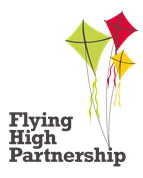 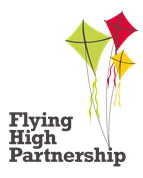 